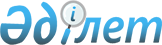 О внесении изменения в решение маслихата города Нур-Султана от 12 декабря 2017 года № 220/25-VI "О Правилах общего водопользования города Нур-Султана"Решение маслихата города Нур-Султана от 12 августа 2021 года № 72/10-VII. Зарегистрировано в Министерстве юстиции Республики Казахстан 20 августа 2021 года № 24057
      Маслихат города Нур-Султан РЕШИЛ:
      1. Внести в решение маслихата города Нур-Султана "О Правилах общего водопользования города Нур-Султана" от 12 декабря 2017 года № 220/25-VI (зарегистрировано в Реестре государственной регистрации нормативных правовых актов под № 1150) следующее изменение:
      в приложении 1 к указанному решению пункт 9-2 изложить в новой редакции:
      "9-2. В целях охраны жизни и здоровья граждан, с учетом особенностей водных объектов, расположенных на территории города Нур-Султан, купание не допускается в следующих местах:
      по району "Алматы":
      1) река Есиль, жилой массив "Күйгенжар", с координатами от 51.0988722, 71.711643 до 51.099481, 71.713921;
      2) река Есиль, жилой массив "Күйгенжар", с координатами от 51.100890, 71.684022 до 51.101614, 71.681885;
      3) река Есиль, жилой массив "Интернациональный", с координатами от 51.118704, 71.604843 до 51.117608, 71.606590;
      4) река Есиль, жилой массив "Интернациональный", с координатами от 51.120570, 71.589686 до 51.120892, 71.589228;
      5) река Есиль, микрорайон "Достық", с координатами от 51.124050, 71.581803 до 51.123206, 71.581357;
      6) река Есиль, с координатами от 51.147220, 71.441485 до 51.142843, 71.442893;
      7) водоканал контррегулятора, с координатами от 51.095924, 71.593302 до 51.098834, 71.579842;
      8) река Есиль, с координатами от 51.10384, 71.499080 до 51.101847, 71.493910;
      по району "Байқоңыр":
      1) река Есиль, район парка "Ататюрк", с координатами от 51.152099, 71.428750 до 51.148417, 71.439624;
      2) река Акбулак с координатами от 51.148274, 71.439928 до 51.169660, 71.486060;
      3) котлован "Голубая лагуна", с координатами от 51.231347, 71.422926 до 51.230401, 71.426112, от 51.230584, 71.422234 до 51.229822, 71.424063, от 51.231347, 71.422926 до 51.230584, 71.422234, от 51.230401, 71.426112 до 51.229822, 71.424063;
      4) котлован, с координатами от 51.230850, 71.373871 до 51.229590, 71.374799, от 51.230497, 71.372825 до 51.229459, 71.374435, от 51.230850, 71.373871 до 51.230497, 71.372825, от 51.229590, 71.374799 до 51.229459, 71.374435;
      по району "Есиль":
      1) река Есиль, с координатами от 51.157026, 71.411196 до 51.163497, 71.375755;
      2) река Есиль, жилой массив "Шұбар", с координатами от 51.151318, 71.427601 до 51.137501, 71.442592;
      3) река Есиль, жилой массив "Тельмана", с координатами от 51.103065, 71.499413 до 51.101167, 71.494597;
      4) река Есиль, дачный массив "Западный", с координатами от 51.167060, 71.374018 до 51.173214, 71.342196;
      5) канал "Нұра-Есіл", жилой массив "Пригородный", с координатами от 51.045525, 71.405860 до 51.067906, 71.421698;
      6) река Қарасу, с координатами от 51.064090, 71.566279 до 51.069140, 71.566888;
      по району "Сарыарка":
      1) река Есиль, с координатами от 51.152244, 71.428404 до 51.164834, 71.374936;
      2) река Есиль, жилой массив Көктал-1, с координатами от 51.164879, 71.374359 до 51.173156, 71.343614;
      3) река Есиль, жилой массив Көктал-1, с координатами от 51.173559, 71.342732 до 51.173394, 71.332762.".
      2. Настоящее решение вводится в действие по истечении десяти календарных дней после дня его первого официального опубликования.
					© 2012. РГП на ПХВ «Институт законодательства и правовой информации Республики Казахстан» Министерства юстиции Республики Казахстан
				
      Секретарь маслихата города Нур-Султана 

Е. Каналимов
